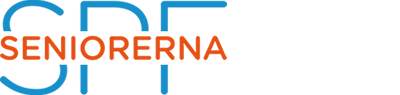      Bräkne-HobyStyrelsesammanträde med Bräkne-Hoby SPF Seniorerna tisdagen den 20 mars i Kulturhuset.Närvarande:              Kjell GG Johansson, Lars Nilsson, Birger SvenssonAnmält förhinder:    Torsten Svahn och Elisabet Petersson1.  Öppnande      Ordf. Kjell GG Johansson hälsar välkommen och förklarar sammanträdet         för öppnat.2.  Val av justerare     Till att justera protokollet väljs Lars Nilsson.3.   Protokollsjustering       Ordföranden Kjell GG Johansson och vald justeringsperson Lars Nilsson          justerar protokollet från styrelsesammanträdet den 23 februari.4.  Val av vice ordförande.      Vakant.5.  Val av IT-ansvarig      Vakant6.  Mötesverksamhet – kommitté      Månadsmöte tisdagen den 10 april med den ”sjungande floristen” är Kerstin          Linde mötesansvarig. Hon tillfrågar medhjälpare. Styrelsen föreslår       servering av våfflor med sylt och grädde.7.   Inbjudan från distriktet        Måndagen den 26 mars kl. 09.00 på Soft Center, Ronneby valinformation         inför höstens val.2  -   9.  Övriga frågor         Styrelsen ger förslag till programgruppen att inbjuda politiker under             september månad.         I övrigt diskuteras olika boendeformer för äldre i Hoby.  10.  Nästa sammanträde            Torsdagen den 26 april 2018.   11.  Avslutning           Ordf. Kjell GG Johansson tackar för visat intresse och förklarar samman-                   trädet för avslutat.Vid protokollet.Birger Svensson 			Kjell GG Johanssonsekr.                                                                          ordf.Justeras:Lars Nilsson